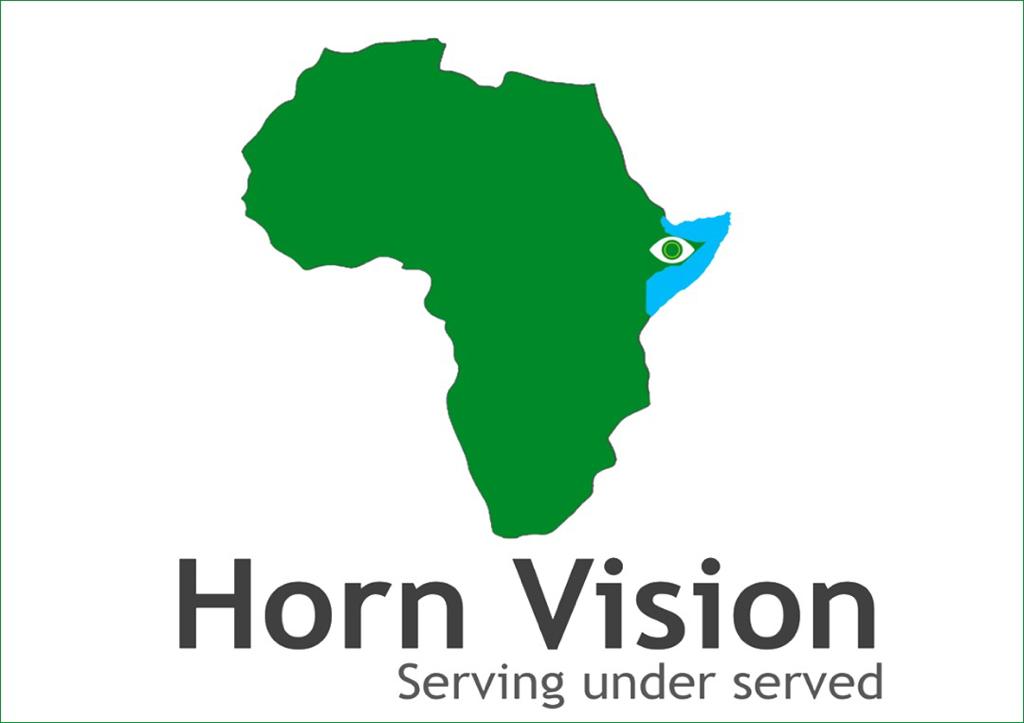 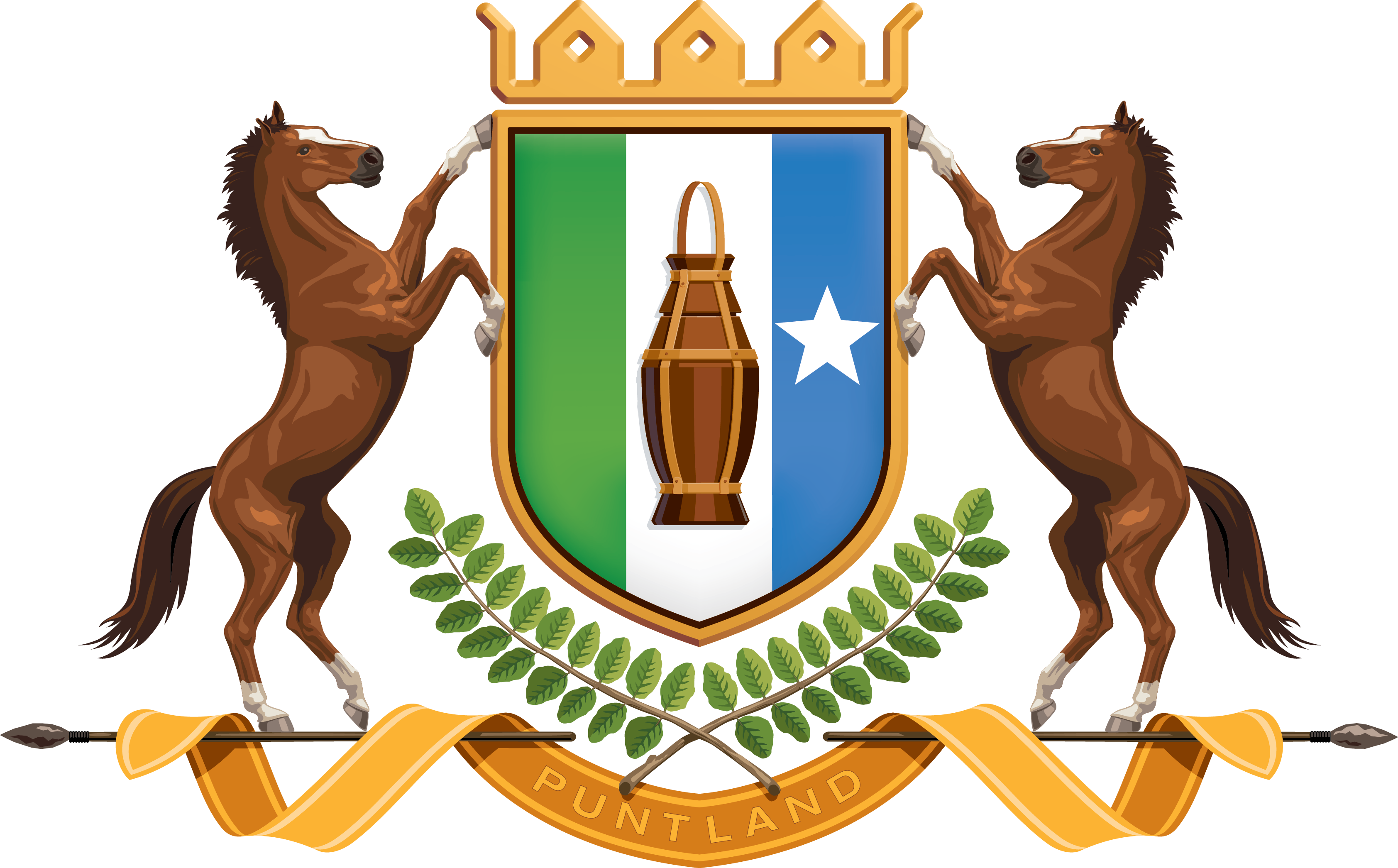 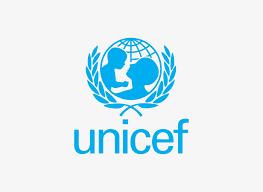 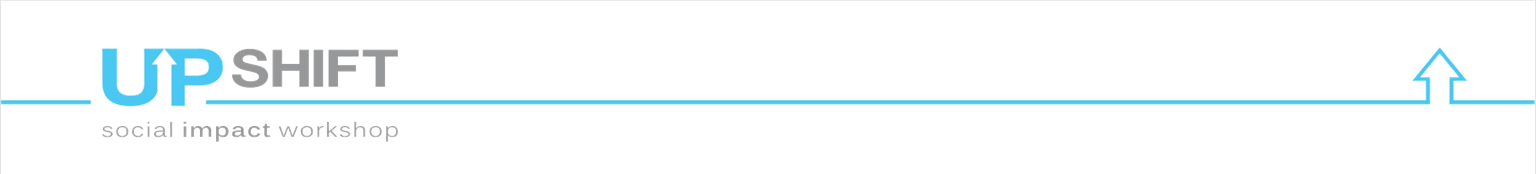 ASC!Arjigaan waxa uu idinku hagayaa sida aad u xaraysan lahaydeen ka mid noqoshada ka faa’iideystayaasha mashruuca nololeed ee UPSHIFT.Ha ka walwalin inay kugu dheeraadaan su’aaluhu, waa qaabka ugu fudud uguna yare e aad u xarayn karto arjigaan, waxana loo qaabeeyay qaab kugu caawinaya.Maxaa loogu baahanyahay hagaha arjiga? Waa habka ugu fudud ee loo xareyn karo si aad u soo bandhigtaan hal abuurkisa aad ku xalinaysaan caqabadaha haysata bulshada idinkoo fahmaya dhibka halka uu ka yimi iyo waxa sababay aadna ku xalinaysaan xal ka duwan kuwii horay u jiray aadna ku helaysaan ka mid noqoshada barnaamijka UPSHIFT.Habka aad ku helaysaan arjigaan in la idin ku doortoWaxaan ka fakaraynaa qaabka loo dooran karo ka qayb qaadayaasha barnaamijka UPSHIFT, waxaan ahmiyad gaara siinaynaa kooxda doorata caqabad haysata bulshadooda iyo sida uu hal-abuurkoodu u xallinayo. Waxana loo eegayaa:Dhibkaan ma waxa uu saamayn dad yar mise dad badan ama dhamaan bulshada ayada oo la eegayo sida uu u saameeyay?Sida aad caqabaddaas ugu xallin kartid hal-abuurkaaga adigoo haysta khayraad kooban?Ku haya maskaxdiina kor in aad samayndoonto wax weyn. Waxana aad ugu farxaynaa in aad soo bandhigtaan fikrado wajahaya caqabadaha bulsheed iyo kuwa deegaan ee taagan oo ay ugu horreeyaan (Isbeddelka Cimilada, Cunto yarida, Caafimaadka iyo Nafaqada).Sida loo xareeynayo-Buuxiya arjiga oo ugu xareeya si buuxda (Somali)Caawimaad miyaa u bahantihiin? Wax suaal ah ma qabtaan?Waxaa naga helaysaa oo nagala soo xiriiri hoos wixii faahfaahina: hvupshift@gmail.com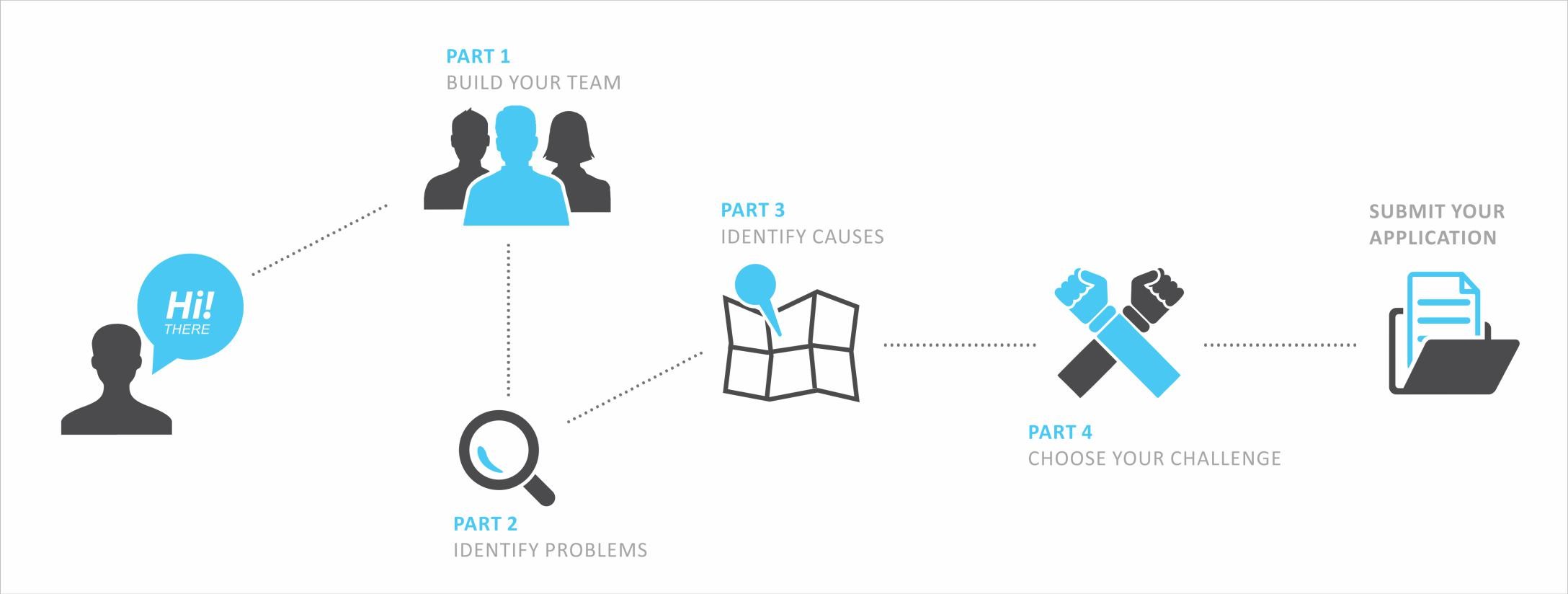 Qaybta 1aad. Xogta guud Xogta ku saabsan kooxda.Sharuudaha Arjiga :Waa in codsigu ka socdaa group ka kooban 6 ilaa 7 qof.Waa in xubnaha groupku aanay da’doodu ka yarayn 15 kana weynayn 24Waa in dhamaan xubnaha groupku ay ku noolyihiin Garowe ama Bosaso si joogto ah.Waa in ay ka yimaadeen qaybaha bulshada ee kor ku xusan.Haddii uu group guulaysto Waa in xubin walba oo groupka ka mid ah ay la timaaddaa dammiinWaa in groupka ama xubin ka mid ah groupka aanu horay uga soo faa’iideysan UPSHIFT.Waa in codsigu ku dhisanyahay hal’abuur ganacsi oo xal u ah caqabadaha soo socda:-Isbeddelka CimiladaCunto Yarida (Wax soosaarka Cuntada)CaafimaadkaNafaqadaDhisidda aqoonta,khibradda ama xirfadda dumarka ee tiknoolojiyadda, sayniska ama xisaabtaHagitaankayaga:Dumarka ama gabdhaha ayaa aad loogu dhiiragalinayaa in ay soo xareyaan barnaamijkaan.YOUR PROFILEQaybta 2aad. Qeex Dhibta aad rabtaan inaad xallisaanKa fakar hal(1) dhibaato weyn oo bulshadiina haysata.Hagitaankayaga: Waxaa aad ka fakartaan dhibaato yar, weyn ama guud. Ahmiyadna siiya saamaynta uu ku yeesho dadka maalinkasta isla dhibkaas, kana qor 1 ilaa 3 jumladood. sentences.Qaybta 3aad. Tilmaam waxa sababay DhibkaKa fakar waxyaabaha sababa dhibkaad muujisay awal. Hagitaankayaga:Si loo qeexo waxa sababa, ka fakar oo 1 mar dib u milicso dhibkii aad soo sheegtay adigoo is waydiinaya waxa sababay dhibka aad doonaysid inaad wax ka qabatidHal ilaa Saddex jumlo ka sheeg.Su’aalo dheeraada“Mahadsanidiin— Waad dhamayseen buuxinta Arjiga UPSHIFT la idin kugu hagayay!SIDA LOO XAREYNAYO AMA LOO GUDBINAYO ARJIGAANKu hagaaji arjigaga.Idinkoo ku diraya Emailadaan: Ku dir Arjigiina hvupshift@gmail.com  .Marka ugu danbaysa ee la xareenayo arjiga:Waa in aad ku xaraysaan arjigaan ugu dambayn 20 January 2023, kuna hagaajiya emailadaan (hvupshift@gmail.com ) TababarkaTababarka waxaa ka qeyb qaadanaya kooxaha loo doorto in ay ka mid noqdaan:waxa uu ka dhacayaa Garowe iyo Bosaso:Fadlan ogsoonow6 ilaa 7 Qof ayay ka koobnaan kooxkasta oo ka qayb qaadanaysa tababarka iyo maalgelintaKooxkasta oo ka mid ah kuwa la doortay waxay helaysaa oo ku bilabaysaa hal-abuurkooda $1500 Dollar!Dhibta/CaqabaddaWaxa keenay 1Waxa keenay 2Waxa keenay 3Halkaan ku qora haddii ay jiraan wax aad kala kulanteen xaraynta arjigaan oo caqabad ah: